                                                                                        Внесены изменения:   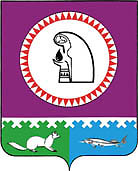                                                                                    - от 07.11.2017 № 58,- от 16.02.2018 № 09,- от 17.07.2018 № 47,- от 06.05.2020 № 28                            Об утверждении Положения о проведении аттестации муниципальных служащих в органах местного самоуправления Октябрьского района	В соответствии  со статьей 8 Закона Ханты-Мансийского автономного округа-Югры от 20.07.2007 № 113-оз «Об отдельных вопросах муниципальной службы     в Ханты-Мансийском автономном округе - Югре»,  уставом Октябрьского района:	1. Утвердить Положение о проведении аттестации муниципальных служащих     в органах местного самоуправления Октябрьского района согласно приложению.	2. Опубликовать настоящее постановление в официальном сетевом издании «октвести.ру».	3. Контроль за выполнением постановления возложить на заместителя главы администрации Октябрьского района по правовому обеспечению, управляющего делами администрации Октябрьского района Хромова Н.В.Исполняющий обязанностиглавы Октябрьского района                                                                                                   Н.Г. КуклинаПриложениек постановлению главы Октябрьского районаот  «28» марта .  № 19ПОЛОЖЕНИЕо проведении аттестации муниципальных служащих в органах местного самоуправления Октябрьского района1. Общие положения1.1. Настоящее Положение о проведении аттестации муниципальных служащих в органах местного самоуправления Октябрьского района (далее – Положение) разработано в соответствии с  Федеральным законом от 02.03.2007 № 25-ФЗ «О муниципальной службе в Российской Федерации», Законом Ханты-Мансийского автономного округа - Югры от 20.07.2007 № 113-оз «Об отдельных вопросах муниципальной службы в Ханты-Мансийском автономного округе - Югре» и определяет порядок проведения аттестации лиц, замещающих должности муниципальной службы в органах местного самоуправления Октябрьского района (далее – муниципальные служащие).1.2. Целями настоящего Положения являются урегулирование порядка проведения аттестации муниципальных служащих, совершенствование деятельности органов местного самоуправления в области управления персоналом и расстановки кадров, формирование кадрового резерва, определение потребности в дополнительном профессиональном образовании муниципальных служащих.1.3. Аттестация муниципального служащего проводится в целях определения его соответствия замещаемой должности муниципальной службы на основе оценки его профессиональной служебной деятельности.1.4. Аттестации не подлежат следующие муниципальные служащие:1) замещающие должности муниципальной службы менее одного года;2) достигшие возраста 60 лет;3) беременные женщины;4) находящиеся в отпуске по беременности и родам или в отпуске по уходу за ребенком до достижения им возраста трех лет. Аттестация указанных муниципальных служащих возможна не ранее чем через один год после выхода из отпуска;5) замещающие должности муниципальной службы на основании срочного трудового договора (контракта).1.5. Аттестация проводится в форме собеседования.2. Организация проведения аттестации муниципальных служащих2.1. Аттестация муниципального служащего проводится один раз в три года.2.2. График проведения аттестации ежегодно утверждается главой Октябрьского района и доводится до сведения каждого аттестуемого муниципального служащего под роспись отделом муниципальной службы и кадровой политики администрации Октябрьского района не менее, чем за один месяц до начала аттестации.2.3. В графике проведения аттестации указываются:1) наименование органа местного самоуправления, подразделения, в которых проводится аттестация;2) список муниципальных служащих, подлежащих аттестации;3) дата, время и место проведения аттестации;4) дата представления в аттестационную комиссию необходимых документов с указанием ответственных за их представление руководителей соответствующих структурных подразделений в органах местного самоуправления.2.4. Не позднее, чем за две недели до начала аттестации непосредственный руководитель аттестуемого муниципального служащего представляет в отдел муниципальной службы и кадровой политики администрации Октябрьского отзыв непосредственного руководителя об исполнении должностных обязанностей муниципальным служащим по форме согласно приложению № 1 к настоящему Положению, подписанный и утвержденный вышестоящим руководителем с подписью работника об ознакомлении с отзывом.2.5. Отзыв, предусмотренный подпунктом 2.4 Положения, должен содержать следующие сведения о муниципальном служащем:1) фамилия, имя, отчество;2) замещаемая должность муниципальной службы на момент проведения аттестации и дата назначения на эту должность;3) перечень основных вопросов (документов), в решении (разработке) которых муниципальный служащий принимал участие;4) мотивированная оценка профессиональных, личностных качеств и результатов профессиональной служебной деятельности муниципального служащего.2.6. При каждой последующей аттестации в аттестационную комиссию представляется аттестационный лист муниципального служащего с данными предыдущей аттестации.2.7. К отзыву прилагается отчет о выполненных муниципальным служащим поручениях и подготовленных им проектах документов за указанный период, содержащиеся в годовых отчетах о профессиональной служебной деятельности муниципального служащего.2.8. Отдел муниципальной службы и кадровой политики администрации Октябрьского района не менее чем за неделю до начала аттестации должен ознакомить каждого аттестуемого муниципального служащего с представленным отзывом об исполнении им должностных обязанностей за аттестационный период. При этом аттестуемый муниципальный служащий вправе представить в аттестационную комиссию дополнительные сведения о своей профессиональной служебной деятельности за указанный период, а также заявление о своем несогласии с представленным отзывом или пояснительную записку на отзыв непосредственного руководителя.3. Состав и порядок формирования аттестационной комиссии3.1. Проведение аттестации возлагается на аттестационную комиссию. 3.2. Состав аттестационной комиссии формируется и утверждается постановлением главы Октябрьского района.3.3. В состав аттестационной комиссии включаются глава Октябрьского района, заместитель председателя Думы Октябрьского района, председатель Контрольно-счетной палаты Октябрьского района и (или) уполномоченные ими муниципальные служащие (в том числе из отдела муниципальной службы и кадровой политики администрации Октябрьского района, юридического отдела администрации Октябрьского района, Управления аппарата Думы Октябрьского района), а также может быть включен руководитель подразделения, в котором муниципальный служащий, подлежащий аттестации, замещает должность муниципальной службы.Также в состав аттестационной комиссии могут включаться преподаватель социальных и общественных дисциплин средней общеобразовательной школы, член Общественного совета при главе Октябрьского района, член общественной организации, осуществляющей деятельность на территории Октябрьского района.3.4. Состав аттестационной комиссии для проведения аттестации муниципальных служащих, замещающих должности муниципальной службы, исполнение должностных обязанностей по которым связано с использованием сведений, составляющих государственную тайну, формируется с учетом положений федерального законодательства о государственной тайне.3.5. В зависимости от отраслевых и функциональных должностных обязанностей муниципальных служащих в органе местного самоуправления может быть создано несколько аттестационных комиссий.3.6. Аттестационная комиссия состоит из председателя, заместителя председателя, секретаря и членов аттестационной комиссии. Председатель аттестационной комиссии:1) председательствует на заседаниях аттестационной комиссии;2) организует работу аттестационной комиссии;3) распределяет обязанности между членами аттестационной комиссии;4) определяет по согласованию с членами аттестационной комиссии порядок рассмотрения вопросов;5) организует работу членов аттестационной комиссии по рассмотрению предложений, заявлений и жалоб аттестуемых муниципальных служащих;6) осуществляет другие полномочия, связанные с проведением аттестации.В случае временного отсутствия председателя аттестационной комиссии (временная нетрудоспособность, отпуск, командировка) его полномочия осуществляет заместитель председателя.Все члены аттестационной комиссии при принятии решений обладают равными правами.3.7. Секретарем аттестационной комиссии формируется перечень документов, которые представляются на рассмотрение аттестационной комиссии:1) отзыв непосредственного руководителя об исполнении должностных обязанностей муниципальным служащим;2) отчет о выполненных муниципальным служащим поручениях и подготовленных им проектах документов за указанный период, содержащиеся в годовых отчетах о профессиональной служебной деятельности муниципального служащего;3) аттестационные листы муниципального служащего за предыдущие аттестации (при наличии);4) заявление муниципального служащего о несогласии с представленным отзывом его непосредственного руководителя (в случае его несогласия); 5) копия должностной инструкции работника.3.8. При проведении аттестации муниципальных служащих, замещающих высшие и главные должности муниципальной службы, в состав аттестационной комиссии может входить уполномоченный представитель органов государственной власти Ханты-Мансийского  автономного округа - Югры.3.9. Состав аттестационной комиссии формируется таким образом, чтобы была исключена возможность возникновения конфликта интересов, который мог бы повлиять на принимаемые аттестационной комиссией решения.4. Порядок проведения аттестации муниципального служащего4.1. Аттестация проводится в присутствии аттестуемого муниципального служащего              на заседании аттестационной комиссии. В случае неявки муниципального служащего на заседание указанной комиссии без уважительной причины или отказа его от аттестации муниципальный служащий привлекается к дисциплинарной ответственности в соответствии с Федеральным законом от 02.03.2007 № 25-ФЗ «О муниципальной службе в Российской Федерации»,                           а аттестация переносится на более поздний срок.В случае неявки аттестуемого муниципального служащего на заседание аттестационной комиссии по уважительной причине (отпуск; временная нетрудоспособность аттестуемого муниципального служащего или членов его семьи, подтвержденная листком временной нетрудоспособности; командировка; иные случаи отсутствия, которые аттестационная комиссия может посчитать уважительными) его аттестация переносится на более поздний срок.Аттестационная комиссия рассматривает представленные документы, заслушивает сообщения аттестуемого муниципального служащего, а в случае необходимости - его непосредственного руководителя о профессиональной служебной деятельности муниципального служащего. В целях объективного проведения аттестации после рассмотрения представленных аттестуемым муниципальным служащим дополнительных сведений о своей профессиональной служебной деятельности за аттестационный период аттестационная комиссия вправе перенести аттестацию на следующее заседание аттестационной комиссии.4.2. Обсуждение профессиональных и личностных качеств муниципального служащего применительно к его профессиональной служебной деятельности должно быть объективным и корректным по форме.Профессиональная служебная деятельность муниципального служащего оценивается на основе определения его соответствия квалификационным требованиям по замещаемой должности муниципальной службы, его участия в решении поставленных перед соответствующим структурным подразделением органа местного самоуправления задач, сложности выполняемой им работы, ее эффективности и результативности.При этом должны учитываться результаты исполнения муниципальным служащим должностной инструкции, профессиональные знания и опыт работы муниципального служащего, соблюдение муниципальным служащим ограничений, отсутствие нарушений запретов, выполнение обязательств, установленных федеральным законодательством и законодательством Ханты-Мансийского  автономного округа - Югры о муниципальной службе, а при аттестации муниципального служащего, наделенного организационно-распорядительными полномочиями по отношению к другим муниципальным служащим, - также организаторские способности.4.3. Заседание аттестационной комиссии считается правомочным, если на нем присутствует не менее двух третей ее состава.На заседании аттестационной комиссии в обязательном порядке присутствует представитель нанимателя муниципального служащего, в отношении которого проводится аттестация.4.4. Решение аттестационной комиссии принимается в отсутствие аттестуемого муниципального служащего и его непосредственного руководителя открытым голосованием простым большинством голосов присутствующего на заседании состава аттестационной комиссии. При равенстве голосов муниципальный служащий признается соответствующим замещаемой должности муниципальной службы.На период аттестации муниципального служащего, являющегося членом аттестационной комиссии, его членство в этой комиссии приостанавливается.5. Результаты аттестации муниципального служащего5.1. По результатам аттестации в отношении муниципального служащего аттестационной комиссией выносится одно из следующих решений:1) соответствует замещаемой должности муниципальной службы;2) не соответствует замещаемой должности муниципальной службы.5.2. Аттестационная комиссия может давать рекомендации представителям нанимателя муниципальных служащих Думы Октябрьского района, Контрольно-счетной палаты Октябрьского района и администрации Октябрьского района:1) о поощрении отдельных муниципальных служащих за достигнутые ими успехи в работе,             в том числе о повышении их в должности;2) об улучшении деятельности аттестуемых муниципальных служащих;3) о направлении отдельных муниципальных служащих для получения дополнительного профессионального образования.5.3. Результаты аттестации сообщаются аттестованному муниципальному служащему непосредственно после подведения итогов голосования.5.4. Результаты аттестации заносятся в аттестационный лист муниципального служащего, составленный по форме согласно приложению № 2 к настоящему Положению. Аттестационный лист подписывается председателем, заместителем председателя, секретарем и членами аттестационной комиссии, которые присутствовали на заседании.Муниципальный служащий знакомится с аттестационным листом под роспись.Отказ либо уклонение муниципального служащего от подписи аттестационного листа удостоверяется должностным лицом, осуществляющим ознакомление муниципального служащего с указанным решением, а также лицами, присутствующими при этом.Аттестационный лист муниципального служащего, прошедшего аттестацию, и отзыв                  об исполнении им должностных обязанностей за аттестационный период хранятся в личном деле муниципального служащего.Секретарь аттестационной комиссии ведет протокол заседания аттестационной комиссии              по форме согласно приложению № 3 настоящему Положению, в котором фиксирует ее решения и результаты голосования. Протокол заседания аттестационной комиссии подписывается председателем, заместителем председателя, секретарем и членами аттестационной комиссии, которые присутствовали на заседании.5.5. Протокол заседания аттестационной комиссии и отчет аттестационной комиссии              по итогам аттестации представляются главе Октябрьского района, выписка из отчета аттестационной комиссии в отношении муниципальных служащих Думы Октябрьского района – председателю Думы Октябрьского района, муниципальных служащих Контрольно-счетной палаты  Октябрьского района – председателю Контрольно-счетной палаты  Октябрьского района              не позднее чем через семь дней после ее проведения.5.6. По результатам аттестации представитель нанимателя муниципальных служащих органов местного самоуправления Октябрьского района принимает решение о поощрении отдельных муниципальных служащих за достигнутые ими успехи в работе или в срок не более одного месяца со дня аттестации о понижении муниципального служащего в должности с его согласия.Принятые решения оформляются распоряжениями главы Октябрьского района, председателя Думы Октябрьского района, председателя Контрольно-счетной палаты  Октябрьского района, проекты распоряжений готовятся отделом муниципальной службы и кадровой политики администрации Октябрьского района.5.7. В случае несогласия муниципального служащего с понижением в должности или невозможности перевода с его согласия на другую должность муниципальной службы представитель нанимателя может в срок не более одного месяца со дня аттестации уволить его                   с муниципальной службы в связи с несоответствием замещаемой должности вследствие недостаточной квалификации, подтвержденной результатами аттестации. По истечении указанного срока увольнение муниципального служащего или понижение его в должности по результатам данной аттестации не допускается. Время болезни и ежегодного оплачиваемого отпуска муниципального служащего в указанный срок не засчитывается. 5.8. Муниципальный служащий вправе обжаловать результаты аттестации в соответствии           с федеральным законодательством.Приложение № 1к Положению о проведенииаттестации муниципальных служащихв органах местного самоуправления Октябрьского районаОТЗЫВнепосредственного руководителя об исполнении должностных обязанностей муниципальным служащим об исполнении должностных обязанностей ___________________________________________Дата назначения на должность ___________.Аттестуемый работает под моим непосредственным руководством _______ лет.Профессиональные знания и опыт аттестуемого (знания и опыт работы по специальности, полученной в высшем или среднем специальном учебном  заведении: знания федерального, окружного законодательства о местном самоуправлении, муниципальной службе, отраслевого законодательства применительно к выполнению должностных обязанностей; знания устава Октябрьского района, иных муниципальных правовых актов органов местного самоуправления; Положения о соответствующем структурном подразделении, в котором работает муниципальный служащий, своих должностных обязанностей; уровень компетентности, др.) __________________________________________________________________________________________________________________________________________________________________________________________________2*. Деловые качества аттестуемого (дисциплинированность, уровень ответственности, инициативность, степень самостоятельности при исполнении должностных обязанностей, способность адаптироваться в новой ситуации, умение анализировать и выделять главное в своей деятельности, оперативность в принятии решений и контроль за их реализацией, организаторские способности, компетентность в вопросах муниципального управления, организация эффективной работы подчиненных, др.) ________________________________________________________________________________________________________________________________________________________3*. Личностные качества аттестуемого (пунктуальность, требовательность, вежливость, коммуникабельность, самокритичность, умение найти общий язык с коллегами, рациональное восприятие критики, способность разрешать конфликтную ситуацию и др.) _____________________________________________________________________________________________________________________________________________________*Руководителям структурных подразделений рекомендуется при оформлении отзыва на муниципального служащего не перечислять все вышеназванные качества, а из общего перечня выделять только характерные для аттестуемого муниципального служащего качества.4. Повышение квалификации (место и дата прохождения последнего повышения квалификации) _________________________________________________________________________________________________5. Перечень основных вопросов (документов), в решении (разработке) которых муниципальный служащий принимал участие __________________________________________________________________________________________________________________________________6. Результативность работы (оперативность, качество)  ___________________________________________________________________________________________________________________________7. Возможность профессионального и служебного продвижения (при каких условиях, на какую должность) ________________________________________________________________________________________________________________________________________________________________________________________8. Замечания и пожелания аттестуемому: ___________________________________________________________________________________________________________________________________9. Мнение непосредственного руководителя о соответствии аттестуемого замещаемой должности муниципальной службы (полностью соответствует, в основном соответствует, не полностью соответствует, не соответствует)  ______________________________________________________________________________________________________________________________________________________________________Примечание. При отрицательном отзыве к отзыву должны прилагаться документы, свидетельствующие о неудовлетворительном выполнении работы (некачественно подготовленные документы муниципальным служащим: обоснованные заявления, жалобы на некомпетентность муниципального служащего: документы, подтверждающие неспособность самостоятельно принимать решения, подготавливать проекты актов органов местного самоуправления, рассматривать обращения, выполнять иную работу вследствие недостаточной квалификации и др.)Перечень прилагаемых документов:__________________________________________________________________________________________________________________________________________________________________________Подпись непосредственного руководителя аттестуемого _______________________________Дата _____________Вышестоящий руководитель _______________________________________________________(Ф.И.О., должность вышестоящего руководителя, утверждающего отзыв)Подпись вышестоящего руководителя ______________Дата _____________С отзывом ознакомлен __________________                                                         (Ф.И.О. аттестуемого)Подпись аттестуемого _____________Дата _____________Приложение № 2к Положению о проведении аттестации муниципальных служащих в органах местного самоуправления Октябрьского районаАттестационный лист муниципального служащего1. Фамилия, имя, отчество _____________________________________________________________2. Год, число и месяц рождения_________________________________________________________3. Сведения  о  профессиональном образовании,  наличии  ученой степени, ученого звания  ____________________________________________________________________________________(когда и какую образовательную организацию окончил, специальность и направление подготовки, ученая степень, ученое звание)4.   Замещаемая   должность  муниципальной  службы  на  момент аттестации и дата назначения на эту должность ____________________________________________________________________5. Стаж муниципальной службы  _______________________________________________________6. Общий трудовой стаж ______________________________________________________________7. Вопросы к муниципальному служащему и  краткие ответы на них____________________________________________________________________________________8. Замечания   и   предложения,   высказанные   аттестационной комиссией ____________________________________________________________________________________9.   Краткая   оценка   выполнения   муниципальным    служащим рекомендаций предыдущей аттестации __________________________________________________________________________(выполнены, выполнены частично, не выполнены)10. Решение аттестационной комиссии __________________________________________________(соответствует замещаемой должности муниципальной службы, не соответствует замещаемой должности муниципальной службы)11. Рекомендации аттестационной комиссии _____________________________________________(о поощрении   муниципального служащего за достигнутые им успехи в работе, в том числе о повышении в должности,_____________________________________________________________________________________________________________________________об улучшении деятельности муниципального служащего, о направлении для получения дополнительного профессионального образования)12. Количественный состав аттестационной комиссии _____________________________________На заседании присутствовало _______ членов аттестационной комиссииКоличество голосов за ______, против ______13. Примечания ______________________________________________________________________Председатель аттестационной комиссии                           (подпись)        (расшифровка подписи)Заместитель председателя аттестационной комиссии      (подпись)        (расшифровка подписи)Секретарь аттестационной комиссии                                  (подпись)        (расшифровка подписи)Члены аттестационной комиссии                                        (подпись)        (расшифровка подписи)                                                                                                                     (подпись)        (расшифровка подписи)Дата проведения аттестации ___________________________________________________________С аттестационным листом ознакомился _________________________________________________                                                                                                                              (подпись муниципального служащего, дата)(место для печати органа местного самоуправлениямуниципального образования)Приложение № 3к Положению о проведении аттестации муниципальных служащих в органах местного самоуправления Октябрьского районаПротокол № ____заседания аттестационной комиссииДата, место проведенияПредседатель аттестационной комиссии 				Ф.И.О.Заместитель председателя аттестационной комиссии 		Ф.И.О.Секретарь аттестационной комиссии 				Ф.И.О.Члены аттестационной комиссии 					Ф.И.О.Присутствовали							Ф.И.О.Аттестационные материалы на __________________________________________________________(Ф.И.О.)_____________________________________________________________________________________(должность, подразделение)Сообщения руководителя подразделения, аттестуемого муниципального служащего _____________________________________________________________________________________Вопросы аттестуемому и ответы на них  _______________________________________________________________________________________________________________________________________Замечания и предложения, высказанные членами аттестационной комиссии ________________________________________________________________________________________________________Оценка деятельности аттестуемого  ___________________________________________________________________________________________________________________________________________Количество голосов «за» ___________    Количество голосов «против»  _______________________Рекомендации аттестационной комиссии:  _____________________________________________________________________________________________________________________________________Председатель аттестационной комиссии                           (подпись)        (расшифровка подписи)Заместитель председателя аттестационной комиссии      (подпись)        (расшифровка подписи)Секретарь аттестационной комиссии                                  (подпись)        (расшифровка подписи)Члены аттестационной комиссии                                        (подпись)        (расшифровка подписи)                                                                                                                     (подпись)        (расшифровка подписи)С протоколом ознакомился ________________________________________________________        (подпись муниципального служащего, дата)Муниципальное образование Октябрьский районГЛАВА ОКТЯБРЬСКОГО РАЙОНАПОСТАНОВЛЕНИЕМуниципальное образование Октябрьский районГЛАВА ОКТЯБРЬСКОГО РАЙОНАПОСТАНОВЛЕНИЕМуниципальное образование Октябрьский районГЛАВА ОКТЯБРЬСКОГО РАЙОНАПОСТАНОВЛЕНИЕМуниципальное образование Октябрьский районГЛАВА ОКТЯБРЬСКОГО РАЙОНАПОСТАНОВЛЕНИЕМуниципальное образование Октябрьский районГЛАВА ОКТЯБРЬСКОГО РАЙОНАПОСТАНОВЛЕНИЕМуниципальное образование Октябрьский районГЛАВА ОКТЯБРЬСКОГО РАЙОНАПОСТАНОВЛЕНИЕМуниципальное образование Октябрьский районГЛАВА ОКТЯБРЬСКОГО РАЙОНАПОСТАНОВЛЕНИЕМуниципальное образование Октябрьский районГЛАВА ОКТЯБРЬСКОГО РАЙОНАПОСТАНОВЛЕНИЕМуниципальное образование Октябрьский районГЛАВА ОКТЯБРЬСКОГО РАЙОНАПОСТАНОВЛЕНИЕМуниципальное образование Октябрьский районГЛАВА ОКТЯБРЬСКОГО РАЙОНАПОСТАНОВЛЕНИЕ«28»марта2016 г.№19пгт. Октябрьскоепгт. Октябрьскоепгт. Октябрьскоепгт. Октябрьскоепгт. Октябрьскоепгт. Октябрьскоепгт. Октябрьскоепгт. Октябрьскоепгт. Октябрьскоепгт. Октябрьское(Ф.И.О. и должность непосредственного руководителя)(Ф.И.О. аттестуемого, замещаемая  должность муниципальной службы на момент проведения аттестации)